Действует с 01.10.2018Гражданам Республики Беларусь с инвалидностью по зрению предоставляется возможность приобретения товаров с рассрочкой платежа от 2 до 6 месяцев.При заказе стоимостью более 10.000.00 BYN цена на товар может быть  снижена  до 5%.	Приобрести или заказать товар можно через специалистов центра:Марина Панкратова +375 29 625 38 12, +375 25 692 50 95,    +375 29 797 52 60,   +375 17 203 85 92;Елена Майтак            +375 17 203 07 09,   +375 25 743 87 04Людмила Кухарева   +375 25 601 18 82«Центр успешного человека», принимая непосредственное участие в реализации Национального плана действий по реализации в Республике Беларусь положений Конвенции о правах инвалидов, предлагает следующие услуги:1. Проведение оценки соответствия зданий и прилегающих территорий, улично-дорожной сети на предмет соответствия требованиям доступной среды для людей с инвалидностью по зрению.2.  Обучение персонала предприятий, организаций, учреждений основным навыкам коммуникации с сотрудниками, клиентами, партнёрами, имеющими глубокие нарушения зрения.3. Производство продажа и монтаж элементов доступной среды для людей с инвалидностью по зрению:- таблички, схемы, планы помещений и местности, указатели и другие информационные стенды универсального дизайна (визуальное восприятие, надписи по брайлю, тактильная графика, QR и NFC коды); тактильные направляющие и предупреждающие элементы из металла и полимеров;- речевые (звуковые) электронные информаторы с дистанционным управлением;- контрастные маркёры для стеклянных дверей и др.4.  Комплексные решения по созданию доступной среды на социально значимых объектах,  в соответствии с действующим законодательством 5. Печать различных материалов  с использованием рельефно-точечного шрифта Брайля (инструкции, положения, визитные карточки, меню, расписания, режим работы и т.д.).6.   Изготовление тактильной графики, в том числе совместно с плоскопечатным и брайлевским текстами (учебные пособия, публичная информация соответствующая универсальному дизайну и т.д.). 7. Оценка интернет ресурсов на соответствие требованиям доступности веб-контента незрячим и слабовидящим пользователям и устранение несоответствий согласно «Руководству по обеспечению доступности веб-контента (WCAG) 2.0»8. Перевод аудио материалов из аналогового формата  в цифровой.9. Производство озвученной литературы.10. Оказание event-услуг.11. Оказание переводческих услуг.Стоимость услуг и  работ зависит от размера заказа, сложности задач, сроков  выполнения и согласовывается дополнительно.Получить дополнительную информацию или сделать заказ Вы можете у руководителя и специалистов Центра:Михаил Антоненко antonenka@center1.by +375 29 106 08 27 +375 25 692 50 99Марина Панкратова pankratova@center1.by +375 29 625 38 12 +375 25 692 50 95   Александр Северин info@center1.by, severin@center1.by +375 17 203 07 09+375 25 743 87 04Учреждение реабилитации инвалидов по зрению «Центр успешного человека»Прайс-листУчреждение реабилитации инвалидов по зрению «Центр успешного человека»Прайс-листУчреждение реабилитации инвалидов по зрению «Центр успешного человека»Прайс-листУчреждение реабилитации инвалидов по зрению «Центр успешного человека»Прайс-листМодельОписание товараИзображение товараЦена в BYN5831Речевое, звуковое сопровождение функций; озвучивают часы, минуты актуального времени при настройке часов и будильника; мелодии звонка; кварцевый, японский механизм.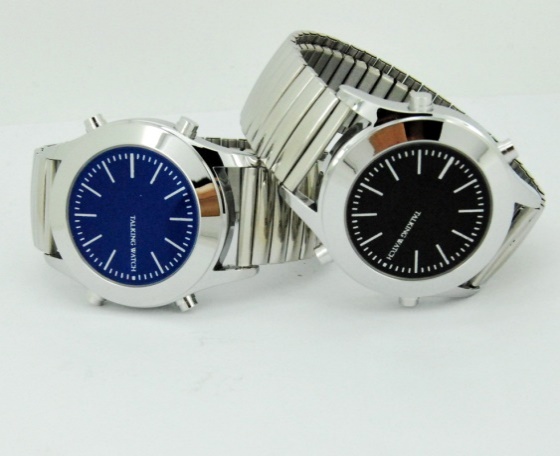 21.009969Тактильные с речевым, звуковым сопровождением функций; озвучивает часы, минуты актуального времени  при настройке часов и будильника; мелодии звонка; кварцевый, японский механизм.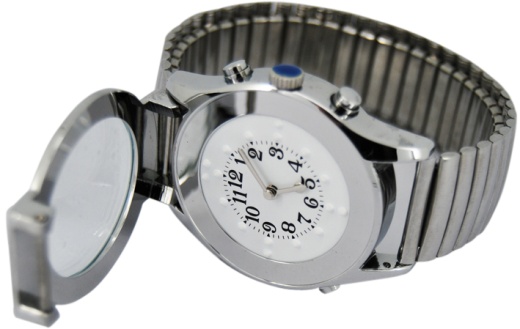 51.009909Речевое, звуковое сопровождение функций; озвучивает часы, минуты актуального времени при настройке часов и будильника; мелодии звонка; кварцевый, японский механизм; водонепроницаемость 1АТМ.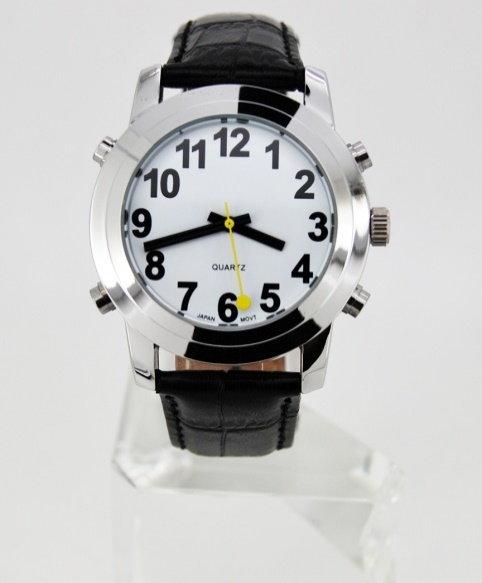 30.009989Речевое, звуковое сопровождение функций; озвучивает часы, минуты актуального времени при настройке часов и будильника; мелодии звонка; кварцевый, японский механизм; водонепроницаемость 1АТМ.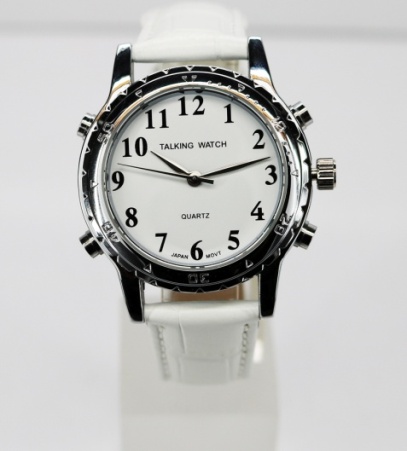 30.009038TРечевое, звуковое сопровождение функций; озвучивает часы, минуты актуального времени при настройке часов и будильника; мелодии звонка; кварцевый, японский механизм; водонепроницаемость: 1АТМ.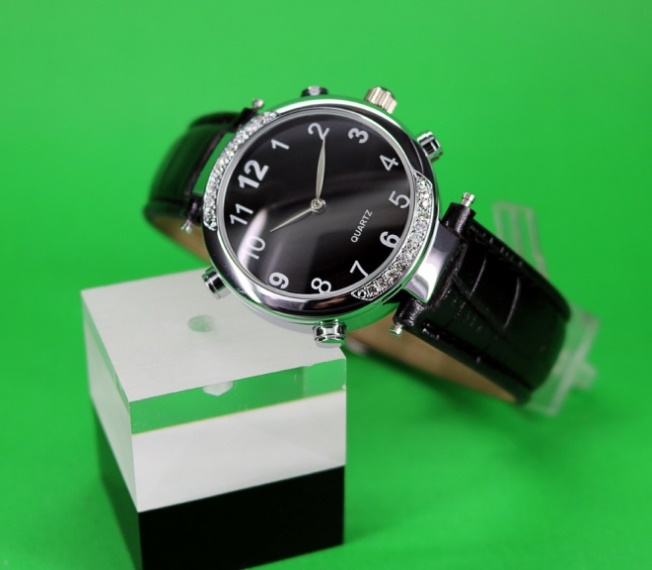 37.009043Часы брелок с речевым, звуковым сопровождением функций; озвучивает часы, минуты актуального времени при настройке часов и будильника; мелодии звонка; кварцевый, японский механизм.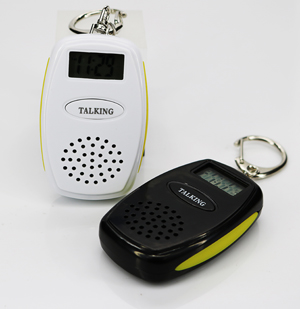 19.009008Тактильные, механизм японский, кварцевый; диаметр корпуса: 40мм (мужских) 36mm (женских); диаметр Циферблата: 29.5мм (мужских) 26.5мм (женских); водонепроницаемость: 1atm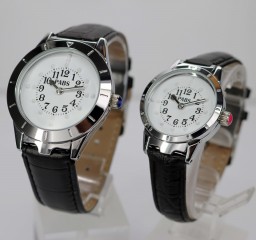 39.00Magnetic Braille watch 5Тактильные, магнитные часы. Механизм японский, кварцевый; Инновационное решение в определении времени; отсутствие элементов, подверженных поломке; современный дизайн.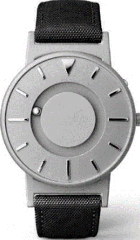 165,00Daisy text player HV-E5Многофункциональный плеер, позволяющий читать различную информацию в следующих форматах: DAISY2.0、3.0, MP3, WMA,WAV, FLAC, APE, ACC, OGG, RA, M4A formats and video in RM, RMVB, AVI, MP4, 3GP, MOV, WMV,FLV, MPG, MPEG, DAT,EPUB TXT,HTM,HTML,MHT,DOC,DOCX,PDF и др.;Говорящие интерфейс, радио, диктофон, часы, будильник, календарь, органайзер, компас, секундомер, таймер, комфортная навигация; встроенная память 6 Gb, микро SD до 32 Gb.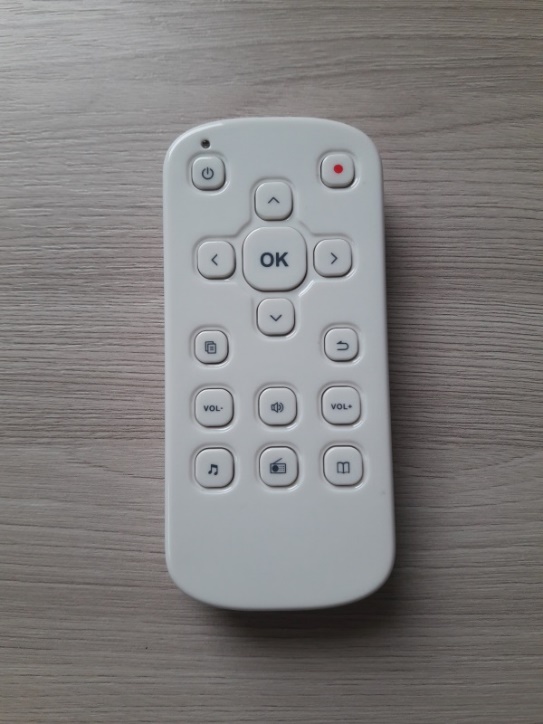 350,00Daisy text player HV-E10Многофункциональный плеер, позволяющий читать различную информацию в следующих форматах: DAISY2.0、3.0, MP3, WMA,WAV, FLAC, APE, ACC, OGG, RA, M4A formats and video in RM, RMVB, AVI, MP4, 3GP, MOV, WMV,FLV, MPG, MPEG, DAT TXT,HTM,HTML,MHT,DOC,DOCX,EPUB,PDF и др.;Говорящие интерфейс, радио, диктофон, часы, будильник, календарь, органайзер, компас, секундомер, таймер, Интернет-радио, подкасты, online библиотека, комфортная навигация; встроенная память 6 Gb, микро SD до 32 Gb.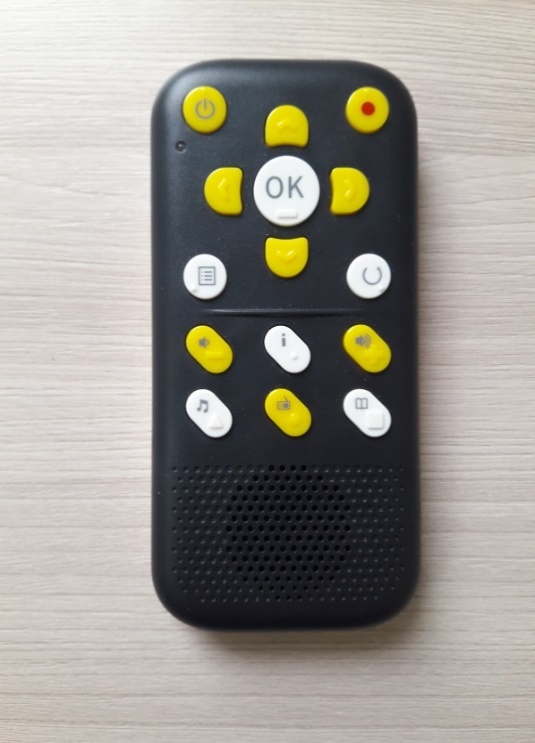 430.00Индикатор уровня жидкости «Миша»Техническое средство невизуального контроля наполнения жидкостью любой бытовой ёмкости.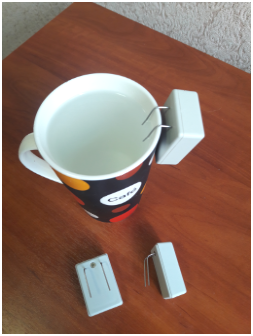 20.00Идентификатор цвета и света «Colorino»Техническое средство определения цвета предметов (150 цветов и оттенков), также определения уровня освещённости окружающей среды.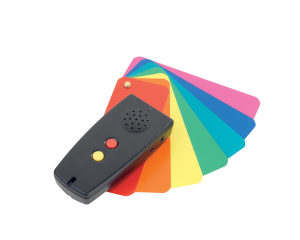 446.00Ультразвуковая трость «Миша»Устройство посредством вибрации и звука способствует определению физических барьеров на пути движения незрячего человека.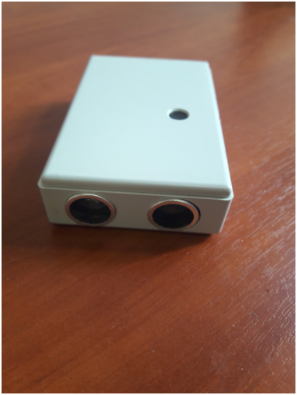 240.00Говорящая рулетка «Tape King»Функции устройства обеспечивают незрячему человеку возможность самостоятельно произвести замеры различных предметов и расстояний, имеется функция сохранения размеров в памяти, и работа с ними. Также устройство позволяет измерить угол наклона относительно горизонтальной и вертикальной оси.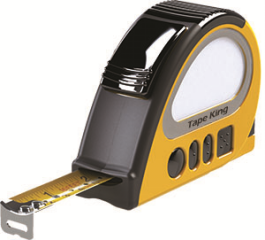 345.00Маркер цифровых меток «PenyTalks»Устройство предоставляет возможность установления голосовых меток на любой предмет (упаковка таблеток, пакет, банка или иная ёмкость с продуктом питания, одежда, документ и другое) и затем, по мере необходимости, самостоятельно идентифицировать эти предметы.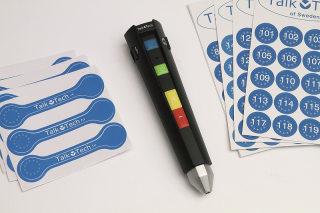 255.00Переносной видеоувеличитель «CLOVER 3.5»3,4 дюймовый дисплей, увеличение изображения до 16х, имеет функцию фиксации изображения для последующей работы с ним в удалённом от предмета расстоянии, функция выбора подходящего к зрительным особенностям пользователя цвета фона и изображений, имеется подставка для письма, подключение к телевизору предоставляет пользователю дополнительные возможности.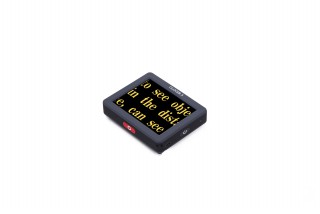 285.00Переносной
видеоувеличитель
«CLOVER 4.3»4,3 дюймовый дисплей, увеличение изображения до 30х, имеет функцию фиксации изображения для последующей работы с ним в удалённом от предмета расстоянии, функция выбора подходящего к зрительным особенностям пользователя цвета фона и изображений, имеется подставка для письма, подключение к телевизору предоставляет пользователю дополнительные возможности.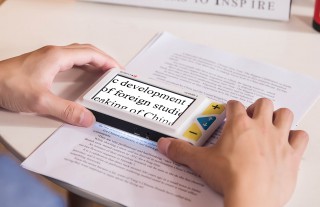 495.00Переносной
видеоувеличитель
«CLOVER 5»5 дюймовый широкоформатный дисплей, увеличение изображения до 30х, имеет функцию фиксации изображения для последующей работы с ним в удалённом от предмета расстоянии, функция выбора подходящего к зрительным особенностям пользователя цвета фона и изображений, имеется подставка для письма, подключение к телевизору предоставляет пользователю дополнительные возможности.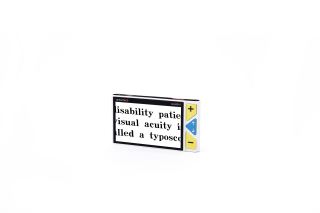 655.00Переносной видеоувеличи-тель
«CLOVER 7»7 дюймовый широкоформатный дисплей, увеличение изображения до 30х, имеет функцию фиксации изображения для последующей работы с ним в удалённом от предмета расстоянии, функция выбора подходящего к зрительным особенностям пользователя цвета фона и изображений, имеется подставка для письма, подключение к телевизору предоставляет пользователю дополнительные возможности.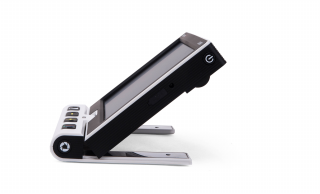 1150.00Переносной видеоувеличитель «CLOVER 10.1»10-дюймовый широкоформатный дисплей, увеличение изображения до 18х, имеет функцию фиксации изображения для последующей работы с ним в удалённом от предмета расстоянии, функция выбора подходящего к зрительным особенностям пользователя цвета фона и изображений, имеется подставка для письма, подключение к телевизору предоставляет пользователю дополнительные возможности.3 режима – работа с изображениями вблизи, с удалёнными изображениями и режим зеркала. Имеется возможность сохранения изображений в памяти и работа с ними.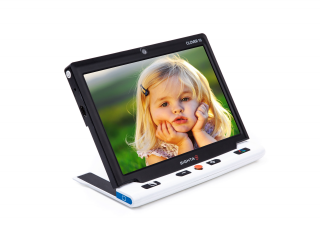 1930.00Webbox 3Мультимедийный плеер предоставляющий возможность чтения газет, журналов, электронной почты, книг в различных форматах, просмотра ТВ каналов, прослушивания радиостанций и другое. Не требует знания компьютера и очень прост в управлении.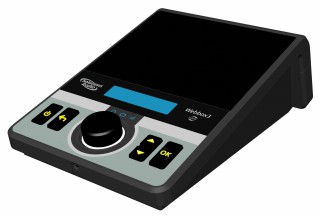 1105.00Информатор речевой-звуковой электронный с дистанционным управлениемСредство оповещения звуковыми сигналами о расположении значимых объектов для ориентирования в пространстве.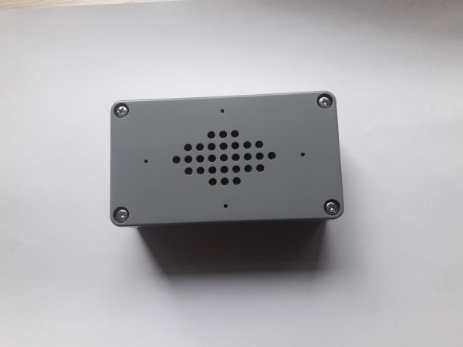 280.00Мяч для шоудаунаМяч для игры Showdownутяжеленный, звенящий,соответствует международным стандартам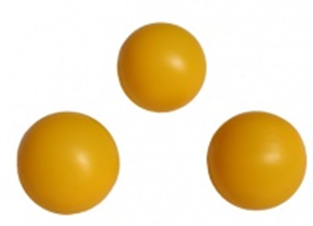 24.00Ракетка для шоудауна (одна шт)Ракетка для игры Showdown соответствует международным стандартам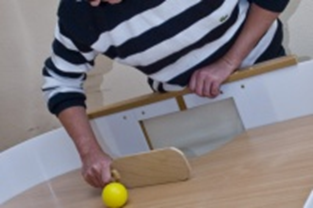 67.00Спортивные очки для незрячих Очки для игры Showdown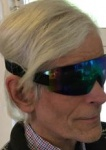 47.00Перчатка для шоудауна, размер M, L, XL, правая рукаПерчатка для игры Showdown,размер M, L, XL,правая рука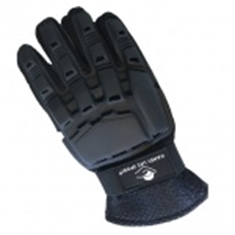 56.00Стол для игры ShowdownСтол для игры Showdown в утвержденных международных стандартах 366х122см, весом 150кг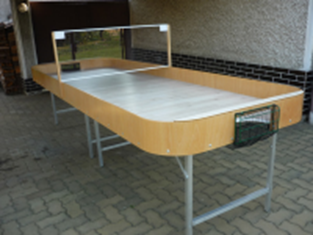 6650.00Мяч для футзалаМяч для футзала с колокольчиками, стандарт IBSA, размер 3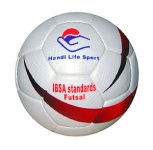 180.00Мяч для голбола, Мяч для голбола, резиновый, синий, 1.250г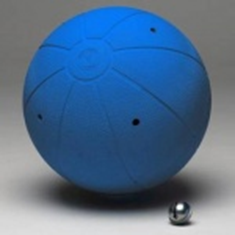 260.00Иглы легковдеваемыеИглы легковдеваемые,комплект 12шт, адаптированы к потребности незрячих и слабовидящих людей 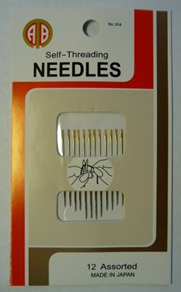 3.00НитковдевательНитковдеватель 1шт.,адаптирован к потребности незрячих и слабовидящих людей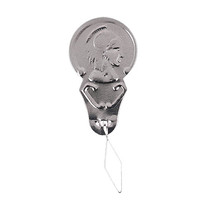 0,40